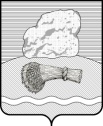 РОССИЙСКАЯ ФЕДЕРАЦИЯКалужская областьДуминичский районАдминистрация сельского поселения«Село Новослободск»РАСПОРЯЖЕНИЕ28 сентября 2023 года	№ 14О проведении инвентаризации муниципальногоимущества сельского поселения «Село Новослободск»     В целях инвентаризации муниципального имущества сельского поселения «Село Новослободск», руководствуясь приказом Министерства финансов Российской Федерации от 13.06.1995 №49 «Об утверждении методических указаний по инвентаризации имущества и финансовых обязательств» (ред. от 18.11.2010 г.):1.  Провести инвентаризацию основных средств, находящихся на балансе администрации сельского поселения «Село Новослободск» по состоянию на 01.11.2023г.2.  Создать инвентаризационную комиссию для проведения инвентаризации муниципального имущества сельского поселения «Село Новослободск» в следующем составе:*  Председатель комиссии – Степачева В.И., глава администрации сельского поселения «Село Новослободск»;*  Члены комиссии:-   Копченова А.В.,заместитель заведующего отделом бюджетного учёта администрации МР «Думиничский район»;     -  Ходакова И.Н., специалист 1 категории отдела бюджетного учета администрации МР «Думиничский район».3. Результаты инвентаризации предоставить в отдел имущественных и земельных  отношений  администрации МР «Думиничский район» не позднее 01 декабря 2023 года. 4. Контроль за исполнением настоящего Распоряжения оставляю за собой.Глава администрации:                                        В.И.Степачева